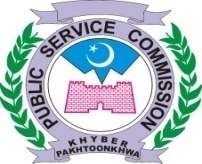 INTERVIEW PROGRAMME FOR THE MONTH OF MARCH, 2020PANEL – IPANEL –IIPANEL – IIIPANEL – IV                                                                                        BY ORDER OF CHAIRMAN PSCMarch, 2020March, 2020March, 2020March, 2020March, 2020Post(s)Advt. No.CandidatesDealing Supdt / AssttMTWTHF0203040506(32) Research officers (Cereal Crops/ Plant Breeding & Genetics/ Agronomy/ Miscellaneous) in Agriculture livestock & Cooperative Department (Research wing).05/2018.Sr. 05 (a,b,c,d)12 daily08 on FridayTotal=169Noor Muhammad/ Naumana Jabeen 0910111213(32) Research officers (Cereal Crops/ Plant Breeding & Genetics/ Agronomy/ Miscellaneous) in Agriculture livestock & Cooperative Department (Research wing).05/2018.Sr. 05 (a,b,c,d)12 daily08 on FridayTotal=169Noor Muhammad/ Naumana Jabeen 1617181920(32) Research officers (Cereal Crops/ Plant Breeding & Genetics/ Agronomy/ Miscellaneous) in Agriculture livestock & Cooperative Department (Research wing).05/2018.Sr. 05 (a,b,c,d)12 daily08 on FridayTotal=169Noor Muhammad/ Naumana Jabeen -24252627(08) Research Officer / Farm Manager in Livestock & Dairy Development (Research Wing) (BPS-17)08/2018.Sr. 0112 daily09 on FridayTotal=45Noor Muhammad/ Naumana Jabeen30----(02) Rehabilitation Officer in Directorate of Social Welfare, Special Education & Women Empowerment. (BPS-17)05/2018.Sr. 8111 in allAslam Mir/ Mumtaz Khan-31---(01) Rescue Supervisor in Inspectorate of Mines. (BPS-16)08/2018.Sr. 3911 in allAslam Mir/ AnwarMTWTHF0203040506(09) Accounts Officer in Local Council Board. (B-17)05/2018.Sr. 5412 daily06 on FridayTotal=54Noor Muhammad/ Javed0910111213(14) Social Case Worker In Directorate Of Social Welfare, Special Education & Women Empowerment.05/2018.Sr. 82 (a,b)11 daily08 on FridayTotal=63Aslam Mir/ Mumtaz Khan16----(14) Social Case Worker In Directorate Of Social Welfare, Special Education & Women Empowerment.05/2018.Sr. 82 (a,b)11 daily08 on FridayTotal=63Aslam Mir/ Mumtaz Khan17181920(16) Readers (BPS-14). In Industries Commerce, Technical Education Department08/2018.Sr. 2712 daily06 on FridayTotal=96Atlas Khan/ Sajjad-24252627(16) Readers (BPS-14). In Industries Commerce, Technical Education Department08/2018.Sr. 2712 daily06 on FridayTotal=96Atlas Khan/ Sajjad30----(16) Readers (BPS-14). In Industries Commerce, Technical Education Department08/2018.Sr. 2712 daily06 on FridayTotal=96Atlas Khan/ Sajjad-31---(04) Deputy Director (Surveillance) in Directorate General of Mines & Minerals.(BPS-18)08/2018.Sr. 3510 in allAslam Mir/ AnwarMTWTHF020304--(07) Female Librarian (BPS-17) in Elementary & Secondary Education Department02/2019Sr. 05 (a,b)10 dailyTotal=30Aslam Mir/ Anwar---05-(03) Male Subject Specialists Biology (Minority Quota) (BPS -17) 08/2019Sr. 04 11 in allAslam Mir/ Mumtaz Khan----06(02) Male Subject Specialist Physics (Minority Quota) (BPS -17)08/2019Sr. 0307 in allAslam Mir/ Mumtaz Khan09----(03) Director Physical Education (Male) (Minority Quota) (BPS-17)02/2019.Sr. 0715 in allAslam Mir/ Mumtaz Khan-10---(01) Male lecturer Geography. (BPS-17) in Higher Education Department02/2019.Sr. 3009 in allNoor Muhammad/ Taimur--111213(11) Senior Scale Stenographers. (BPS-16) in Industries Commerce, Technical Education Department.08/2018.Sr. 28 (a)11 daily07 on FridayTotal=29Atlas Khan/ Sajjad16----(02) Male Subject Specialist Pak Studies (Minority Quota) (BPS-17) 02/2019Sr. 04 (i)13 in allAslam Mir/ Mumtaz Khan-17---(02) Male Subject Specialist English (Minority Quota) (BPS-17)02/2019Sr. 04 (iii)12 in allAslam Mir/ Mumtaz Khan--18--(02) Male Subject Specialist Economics (Minority Quota) (BPS-17)02/2019Sr. 04 (v)14 in allAslam Mir/ Mumtaz Khan---1920(03) Male Subject Specialist Chemistry (Minority Quota) (BPS-17)02/2019Sr. 04 (ii)12 daily06 on FridayTotal=18Aslam Mir/ Mumtaz Khan-24---(02) Male Subject Specialist History Cum Civics (Minority Quota) (BPS-17)02/2019Sr. 04 (vi)10 in allAslam Mir/ Mumtaz Khan-24---(01) Male Subject Specialist Statistics (Minority Quota) (BPS-17)02/2019Sr. 04 (iv)02 in allAslam Mir/ Mumtaz Khan--2526-(03) Female Librarian in Directorate of Higher Education. (BPS-17)08/2018Sr. 23 (a,b)11 dailyTotal=22Noor Muhammad/ Sajida ParveenMarch, 2020March, 2020March, 2020March, 2020March, 2020Post(s)Advt. No.CandidatesDealing Supdt / AssttMTWTHF----27(01) Female Librarian in Directorate General of Commerce Education & Management Sciences. (BPS-17)08/2018Sr. 2409 in allNoor Muhammad/ Sajida Parveen30----(01) Female Lecturer Urdu in Commerce Colleges. (B-17)08/2018Sr. 2108 in allNoor Muhammad/ Naumana Jabeen30----(01) Female Lecturer Physics in Higher Edu: Department (Disable Quota)(B-17)08/2018Sr. 2201 in allNoor Muhammad/ Naumana Jabeen30----(02) Male Librarians (Minority Quota) (BPS-17) in Elementary & Secondary Education Department02/2019.Sr. 0603 in allAslam Mir/ Mumtaz Khan-31---(01) Male Lecturer Political Science in Higher Education Department. (Minority Quota) (BPS-17)08/2018.Sr. 19 (ii)04 in allNoor Muhammad/ TaimurMTWTHF02030405-(07) Assistant Director Technical (Mining Engineer) in Directorate General of Mines & Minerals Development.(B-17)08/2018.Sr. 3610 dailyTotal=36Aslam Mir/ Anwar----06(07) Assistant Director (Surveillance) in Directorate General of Mines & Minerals Development. (BPS-17)08/2018.Sr. 37 (a,b)09 daily06 on FridayTotal=33Aslam Mir/ Anwar091011--(07) Assistant Director (Surveillance) in Directorate General of Mines & Minerals Development. (BPS-17)08/2018.Sr. 37 (a,b)09 daily06 on FridayTotal=33Aslam Mir/ Anwar--1213(09) Assistant Director Fisheries In Directorate General Of Fisheries  (BPS-17) 08/2019.Sr. 0109 daily04 on FridayTotal=49Atlas khan/ Sajjad16171819-(09) Assistant Director Fisheries In Directorate General Of Fisheries  (BPS-17) 08/2019.Sr. 0109 daily04 on FridayTotal=49Atlas khan/ Sajjad---20(01) Assistant Director (Audit & Accounts) BPS-17 in Agriculture Livestock & Cooperative Department08/2018.Sr. 0706 in allNoor Muhammad/ Naumana Jabeen-24--(01) NSV Surgeon (Male) (BPS-17) in Population Welfare Department02/2019.Sr. 3410 in allNoor Muhammad/ Javed--2526-(03) Veterinary Officer / Surgeon in the Office of Chief Conservator of Wildlife. (BPS-17)02/2019.Sr. 0908 dailyTotal=16Atlas Khan/ Sajjad